ПОЛОЖЕНИЕо III Международных Тургеневских чтенияхОбщие положенияНастоящее Положение определяет цели, порядок организации, проведение и подведение итогов III Международных Тургеневских чтений, направленных на сохранение и приумножение культурного наследия России. III Международные Тургеневские чтения (далее – Чтения), посвящены 203-летию со дня рождения И.С. Тургенева и 200-летию Ф.М. Достоевского. Тема Чтений – «Тургенев и Достоевский: человек есть тайна». Чтения проводятся в целях:            духовного и нравственного обогащения молодого поколения, приобщения его к миру тургеневского творчества и ценностям отечественной культуры;популяризации и сохранения творческого наследия И.С. Тургенева и Ф.М. Достоевского, повышение интереса разновозрастной читательской аудитории к творчеству писателя;повышения статуса российского образования для иностранных обучающихся. Задачи Чтений:содействовать развитию творческого и интеллектуального потенциала участников, формированию их нравственно-мировоззренческих, в том числе гражданско-патриотических позиций, через обращение к лучшим текстам классической и современной русской словесности;обменяться опытом по использованию творческого наследия И.С. Тургенева и Ф.М. Достоевского в образовательной деятельности;            создать условия для развития новых форм сотрудничества отечественных и зарубежных образовательных организаций. Инициатор Чтений - Общеобразовательная автономная некоммерческая организация Школа «НИКА» (далее – Школа «НИКА»).  При поддержке Государственного бюджетного учреждения культуры города Москвы "Библиотека-читальня им. И.С. Тургенева" церемония торжественного награждения победителей проводится 29 января 2022 г.Основным языком Чтений является русский. Для участников из числа обучающихся зарубежных образовательных учреждений допускается представление работ на языке автора или на английском языке. 2. Участники Чтений В Чтениях могут принимать участие обучающиеся как российских государственных и частных образовательных организаций, так и зарубежных образовательных учреждений:-  зарубежные обучающиеся 14-22 лет в номинациях «Эссе. Диалог с писателем: Иван Сергеевич Тургенев» и «Арт-объект»;- обучающиеся 11-13 лет в номинации «Буктрейлер» и «Афиша/Обложка книги»;- обучающиеся 14-17 лет в номинациях «Исследовательская работа», “Буктрейлер”, «Авторский стиль», «Афиша спектакля/Обложка книги»; - студенты в возрастной категории от 18 до 22 лет (включительно) в номинациях «Методический аспект» и «Буктрейлер».Также в Чтениях могут принять участие культурные, научные и общественные организации, предоставившие документы в соответствии с условиями Чтений.В Чтениях могут принять участие индивидуальные участники, а в номинациях «Буктрейлер»  - авторский коллектив (не более трёх участников).Победители/ призеры I и II Международных Тургеневских чтений могут принять участие в III Международных Тургеневских чтениях, выбрав номинацию, отличную от той, в которой стали ранее победителем/призером.Для участия в Чтениях участнику необходимо подготовить одну работу, отвечающую целям и задачам Чтений, и направить её в адрес Школы «НИКА» согласно требованиям, которые указаны в разделе 3 настоящего Положения. Авторы лучших работ, набравшие максимальное количество баллов, награждаются на основном этапе (с применением цифровых технологий), в ходе которого определяются победители. Порядок организации и проведения ЧтенийЧтения являются формой взаимодействия образовательных организаций, учреждений культуры, обучающихся, педагогов и учёных из разных регионов России и зарубежных стран. Для проведения Чтений формируется Организационный комитет и Экспертный совет Чтений.Организационный комитет контролирует проведение конкурса, обеспечивает приём работ, направляет работы на рассмотрение Экспертным советом Чтений, организует подведение итогов и награждение победителей и призёров Чтений. Порядок работы Экспертного совета представлен в главе 4.Чтения проводятся в три этапа:Первый этап – подготовительный – пройдёт с 20 сентября 2021 года по 10 декабря 2021 года. Все желающие смогут принять участие в мастер-классах, лекциях, интеллектуальных соревнованиях с применением дистанционных образовательных технологий согласно отдельному плану (приложение 12). Регистрация на мероприятия будет осуществляться через сайт Школы. Обучающиеся, представляющие свои работы на Чтения, имеют возможность получить дополнительные баллы на первом этапе при условии активного участия в одном или в нескольких мероприятиях. Второй этап -  основной - с 01 декабря 2021 г. по 20 января 2022 г. В рамках данного этапа участники направляют заявки через сайт Школы. Приём заявок завершается 20 января 2022 г. в 23:59 по московскому времени. Для участия в Чтениях необходимо разместить работу в личной папке, созданной по заявке, до 24 января 2022 г. в 23:59.Участники, чьи заявки и работы успешно прошли экспертизу и проверку на антиплагиат, приглашаются на заключительный этап Чтений.Третий этап   заключительный  – 27-29 января 2022 г. Для участников в возрастной категории 11-13 лет заключительный этап проводится в один тур 27 января 2022 года – представление своей работы.  Для участников остальных номинаций заключительный этап проводится в два тура.В первом туре – 28 января 2022 г. – проводится онлайн викторина по произведениям и биографии И.С. Тургенева и Ф.М. Достоевского. Доступ участников к онлайн викторине  будет открыт на платформе www.nikaedu.ru  в день проведения викторины.  Во втором туре – 29 января 2022 г. – участники Чтений представляют свои работы в номинациях. Участникам предлагается выбор формы участия  - очно или онлайн с подключением через платформу видеосвязи ZOOM.В возрастной категории 11-13 лет победители каждой номинации определяются по результатам представления работы на заключительном этапе и дополнительным баллам подготовительного этапа. Максимальное количество баллов за работу – 30 баллов. В возрастной категории 14-22 лет победители каждой номинации определяются по результатам двух туров и дополнительным баллам подготовительного этапа. Максимальное количество баллов по двум турам – 45 баллов: до 15 баллов за викторину (приложение 1), до 30 баллов за работу.            Для обучающихся образовательных организаций Чтения проводятся по следующим номинациям:Буктрейлер. Короткий видеоролик от 2 до 3 минут, рассказывающий в произвольной художественной форме о произведении И.С. Тургенева и/или Ф.М. Достоевского (приложение 2).Исследовательская работа. Работа предполагает осведомлённость о современном состоянии области исследования, владение методикой, наличие собственных данных, их анализа, обобщений, выводов. Тематика работы должна быть связана с жизнью и творчеством И.С. Тургенева и/или Ф.М. Достоевского. К рассмотрению не принимаются реферативные и описательные работы (приложение 3). Авторский стиль (поэтическое произведение или художественная проза). Поэтические и прозаические стилизации (например, рассказ, сюжетно и стилистически напоминающий произведения И.С. Тургенева или Ф.М. Достоевского, стихотворение, стилизованное под раннее творчество писателей и т.п.) (приложение 4).   Афиша спектакля по произведению / Обложка книги по произведению.  Афиша – объявление, вид рекламы, графическое средство выражения художественного события. К афише необходимо подготовить развернутый комментарий (приложение 6).  Обложка книги должна представлять собой рисунок с указанием автора произведения, названия произведения и отражать содержание книги. К обложке необходимо подготовить развёрнутый комментарий (приложение 5).Для студентов средних профессиональных и высших учебных заведений в возрасте от 18 до 22 лет Чтения проводятся по номинациям «И.С. Тургенев и Ф.М. Достоевский: методический аспект» (приложение 6) и «Буктрейлер». (приложение 2) Обучающиеся зарубежных образовательных учреждений в возрастной категории от 14 до 22 лет представляют работы в номинации «Эссе. Диалог с писателем: И.С. Тургенев» (приложение 7) или «Арт-объект» (приложение 8). К участию в Чтениях допускаются поданные в срок работы, содержание которых соответствует утверждённым номинациям Чтений согласно настоящему Положению. Работа, представленная на Чтения, включает следующие документы:- заявка на участие в Чтениях (заполняется через сайт Школы) (приложение 9); - согласие на обработку персональных данных (заполняется через сайт Школы) (приложение 10 или 11); - аннотация работы или комментарий к афише/обложке (размещается в личной папке); - текст работы (исследовательская работа; поэтическое произведение или художественная проза, эссе) (размещается в личной папке); - видеоролик – буктрейлер, видео-презентация арт-объекта  (размещается в личной папке); - скан афиши или обложки (размещается в личной папке); - презентация работы для защиты (при необходимости) в формате Power Point (размещается в личной папке).Все документы и приложения предоставляются в электронном виде: текстовый редактор Word – 97-2016 (шрифт «Times New Roman», кегль 12, междустрочный интервал – 1,5). Таблицы, схемы, рисунки, графики представляются внутри основного текста проекта (документа формата DOC) или выносятся отдельными приложениями к работе (в форматах DOC, XLS, PDF, JPG, TIFF). Документы не архивировать. Технические характеристики видеоОкончательный вариант смонтированного ролика выводится в форматах MOV, МP4, Разрешение видеоролика – не ниже Full HD (1920x1080), 25 кадров/сек, Ориентация – только горизонтальная.Допускается составление конкурсной документации с использованием современных подходов (инфографика, 3D моделирование, интерактивное видео и т.д.). При наличии таких файлов необходимо произвести их загрузку в облачное хранилище, а ссылку на них ввести в поле «Ссылки на дополнительные материалы». Заявки, поданные после даты, указанной в п. 3.4, не рассматриваются и к участию в Чтениях не допускаются. По электронной почте работы не принимаются. Все материалы, поданные на Чтения, не возвращаются и не рецензируются.Поданные заявки принимаются на Чтения при условии наличия согласия на обработку персональных данных в соответствии со ст.9 Федерального закона №152-ФЗ «О персональных данных» от 27.07.2006.Согласие на обработку персональных данных несовершеннолетнего участника заполняется его законным представителем (приложение 10). При заимствовании, цитировании или ином использовании фрагментов чужих произведений в материалах, представленных на Чтения, должно быть обеспечено соблюдение авторских прав. Присылая свою работу на конкурс, автор (коллектив участников) автоматически предоставляет право организаторам Чтений на использование присланного материала (размещение в сети интернет и т. п.).Подачей заявки на участие в Чтениях участник разрешает организаторам Чтений использование представленной в составе заявки информации в аналитических, информационных и научных целях (с соблюдением авторских прав участника).4. Порядок работы Экспертного совета 4.1.     С целью проведения экспертизы и оценки представленных работ организаторами Чтений создается Экспертный совет и экспертные рабочие группы по номинациям. 4.2. В состав Экспертного совета приглашаются представители российских и зарубежных образовательных организаций, деятели культуры и науки, а также могут приглашаться победители I или II Международных Тургеневских чтений, достигшие возраста 18-ти лет и старше.4.3.  Критерии допуска работы к участию в Чтениях: -полнота пакета документации в соответствии с пунктом 3.6 настоящего Положения; -соблюдение требований к техническому оформлению конкурсных материалов – пункт 3.6 настоящего Положения;-соответствие содержания сформулированной теме, поставленной цели и задачам, логика и структура работы; -проблематика работы; -соответствие выводов полученным результатам; -наличие литературного обзора, его качество; -оригинальность подачи материала;-точность и выразительность речи;-самостоятельность;-культура оформления материалов. 4.4  Экспертный совет вправе отклонить заявку на участие в Чтениях, если в конкурсной документации будут представлены подложные документы и (или) недостоверная информация. 4.5.    Экспертный совет публикует список победителей на сайте Школа «НИКА». Рецензии на работы авторам не направляются. 5.  Награждение5.1.  Победителем Чтений считается участник, набравший наибольшее количество баллов (Лауреат) в каждой номинации; призёрами – участники, занявшие 2 или 3 место в каждой номинации. 5.2. Награждение победителей и призёров Чтений осуществляется на основании протоколов Экспертного совета.5.3. Победители Чтений в каждой номинации награждаются Дипломами Лауреата, призёры  Дипломами II  и  III степени.5.4. Все участники Чтений получат «Сертификат участника III Международных Тургеневских чтений», памятные сувениры, благодарственные письма для руководителей работ.5.5. Поддерживающие организации, спонсоры могут устанавливать другие формы поощрения победителей и участников Чтений.6. Финансирование6.1. Финансирование Чтений производится за счёт организаторов Чтений и средств, вносимых благотворительными организациями и спонсорами Чтений.6.2. Расходные материалы, расходы по оплате проезда, проживания и питания участников Чтений (при очном участии) несут направляющие их организации.7. Контактная информацияПо вопросам организации Чтений:Общеобразовательная автономная некоммерческая организация Школа «НИКА»:117303 г. Москва, Малая Юшуньская, д.4, телефон (495) 587-49-64 Сайты школы: https://nika-school.ru/                          https://nounika.mskobr.ru/#/Контактное лицо для российских участников: Панина Ольга Сергеевна.Адрес электронной почты: turgenev@nika-school.ruКонтактное лицо для зарубежных участников: Флорес Пабло СефериноАдрес электронной почты:  inter-turgenev@nika-school.ru             turgenev-inter@nika-school.ruПриложение 1Критерии оценивания ВИКТОРИНЫ по творчеству И.С. Тургенева и Ф.М. ДостоевскогоВикторина проводится в форме тестирования и состоит из 15 вопросов, на которые в течение 60 минут необходимо дать ответ методом выбора одного или нескольких верных вариантов. Верный ответ оценивается 1 баллом, за неверный ответ или отсутствие ответа участник получит 0 баллов. Приложение 2Критерии оценивания в номинации «БУКТРЕЙЛЕР»Буктрейлер должен представлять собой видеоролик длительностью от 2 до 3 минут по произведению Тургенева или Достоевского, являющийся исключительно авторской работой. Он не может содержать элементов из уже опубликованной видеопродукции (фрагментов из фильмов, передач, любых видеороликов, выложенных в сети Интернет третьими лицами). Цель буктрейлера  –  рассказать о книге, вызвать к ней интерес у потенциального читателя.Соавторами буктрейлера могут быть до трёх участников конкурса. В качестве актёров буктрейлера допускается задействование других детей и взрослых, но соавторами работы они являться не будут, не могут претендовать на приз победителя, награждаются только грамотами участников (призеров) конкурса.Буктрейлер должен иметь сюжет, исключающий пересказ смысла произведения, и может содержать речевое и музыкальное сопровождение, титры, эффекты и переходы.Преимуществом при подведении итогов конкурса будут пользоваться работы, которые отличаются оригинальностью идеи, исполнения и содержания, художественной выразительностью, высоким эстетическим уровнем и качеством. В работах не допускается использование плагиата, нарушение этики, а также авторских прав третьих лиц.Участники конкурса в аннотации к работе дают краткий комментарий к буктрейлеру (объёмом до 1000 знаков).По каждому из критериев жюри выставляет баллы по пятибалльной шкале. Максимальная сумма баллов для каждого буктрейлера – 30.Критерий 1 – соответствие видеоролика основным требованиям (соответствие сюжета произведению, оригинальность идеи, художественная выразительность и качество);Критерий 2 - правильность применения специальных средств при съёмках и монтаже видеоматериалов (знание принципов монтажа планов, наличие световых и цветовых эффектов, применение перебивок и пр.);  Критерий 3 – речевое  и звуковое оформление, способствующее максимальному раскрытию содержания произведения;Критерий 4 – целостность композиции; Критерий 5 – общее эмоциональное восприятие (достижение главной цели буктлейлера);Критерий 6 - ответы на вопросы жюри.Приложение 3Критерии оценивания в номинации «ИССЛЕДОВАТЕЛЬСКАЯ РАБОТА»Исследовательская работа, оформленная соответствующим образом, высылается в сроки, установленные Положением. К работе автор прилагает отдельным файлом обязательное краткое описание сути исследования (объёмом до 500 знаков, включая пробелы). Требования к оформлению исследовательской работы.1.	Исследовательская работа представляется на публичную защиту в печатном виде в папке / переплёте (формат А4) или в формате файла .doc в случае защиты онлайн.2.	Исследовательская работа, представленная на Чтения, должна иметь четкую структуру: титульный лист;содержание;  введение; теоретическая часть; практическая часть, заключение с авторскими выводами; список использованных источников;приложения.В Титульном листе работы должны быть указаны следующие данные: название мероприятия (Международные Тургеневские чтения), номинация конкурса;название работы;ФИО автора исследования; класс, образовательная организация;адрес электронной почты, контактный телефон автора исследования;ФИО и должность руководителя работы;год выполнения работы. В Содержании приводятся все разделы исследовательской работы с указанием страниц.Во Введении формулируется: проблема исследования;актуальность исследования;объект и предмет исследования;цель и задачи исследования;методы исследования;практическая значимость проведенного исследования.  В Теоретической части исследовательской работы даётся информация, поданная структурированно (главы, параграфы) и предполагающая описание рассматриваемых фактов. В Практической части  содержится непосредственно исследование или описание проекта или модели; Заключение содержит обобщения по работе, выводы автора, обоснование перспектив и значимости исследования, указание на верность/неверность гипотезы. Список использованных источников содержит необходимую библиографическую информацию обо всех процитированных или упомянутых источниках, поданных в алфавитном порядке. При формировании данного списка рекомендуем опираться на  ГОСТ Р 7.0.5-2008 (см.стр.19).Допускается указание на использованные в работе интернет-ресурсы. В списке приводится ссылка на сайт с предшествующим ей указанием автора материала и его названия.Приложения к работе могут содержать схемы, фотографии, иллюстрации.3.	Технические требования к тексту исследовательской работы: страницы пронумерованы, формат А4, Word for Windows, шрифт Times New Roman, кегль 14, полуторный интервал, верхнее, нижнее и левое  поля – 2 см, правое поле – 1,5 см. Абзацный отступ - 1,25 см. Выравнивание по ширине страницы.Объём работы – не менее 15 страниц и не более 23 страниц (Приложение не учитывается).Исследовательская работа оценивается в два этапа: 1) Экспертный совет получает присланный письменный вариант и оценивает его по критериям 1-4; 2) Во втором туре Чтений автор представляет свою работу членам Экспертного совета, которые оценят исследование по критериям 5 и 6. Исследование представляется в течение пяти минут, затем Экспертный совет задаст вопросы по работе. Максимальная сумма баллов по всем критериям – 30. Критерий 1 является базовым. При получении 0 баллов по критерию 1 работа по остальным критериям не проверяется.Критерий 1 – соответствие исследовательской работы заявленной теме и направленности Тургеневских чтений;Критерий 2 – целеполагание;Критерий 3 – анализ области исследования; Критерий 4 – логика и методы исследования;Критерий 5 – устное представление исследования;Критерий 6 – ответы на вопросы жюри.Приложение 4Критерии оценивания в номинации «АВТОРСКИЙ СТИЛЬ»Работа в номинации «Авторский стиль» носит творческий характер и представляет собой написанное участником Чтений поэтическое или прозаическое произведение объёмом не более 2000 слов, содержащее стилистическое и/или сюжетное, а также жанровое подражание произведениям Тургенева или Достоевского. Произведение должно иметь название и указанный автором жанр (рассказ, повесть, стихотворение в прозе, элегия, послание и т.п.). Работа высылается в сроки, установленные Положением. По каждому из критериев 1-4 жюри выставляет баллы до проведения заключительного этапа. По критериям 5 и 6 баллы выставляются в день представления автором своего произведения. Каждый критерий оценивается по пятибалльной шкале. Максимальная сумма баллов по всем критериям – 30. Критерий 1 является базовым. При получении 0 баллов по критерию 1 разработка по остальным критериям не проверяется.Критерий 1 – наличие мотивной связи с жизнью и творчеством И.С. Тургенева или Ф.М. Достоевского;Критерий 2 – соответствие заявленному жанру;Критерий 3 – речевое оформление произведения;Критерий 4 – целостность композиции;Критерий 5 – выразительность исполнения; Критерий 6 – ответы на вопросы жюри.Приложение 5Критерии оценивания в номинации «АФИША СПЕКТАКЛЯ / ОБЛОЖКА КНИГИ»В рамках номинации участникам предлагается создать один из двух видов работы: афишу или обложку по произведению или циклу произведений. При создании афиши спектакля по произведению или циклу произведений участник представляет изображение с художественно оформленным названием, отражающее идею произведения с элементами субъективного видения этой идеи участником Чтений. Ориентация страницы афиши может быть как книжной, так и альбомной в формате А3 или А4. К работе автор прилагает отдельным файлом развёрнутый комментарий (объёмом не менее 1000 знаков, включая пробелы), содержащий обоснование: выбора произведения; соотнесения идейно-художественного содержания произведения с его конкретным воплощением в афише;цветового решения;выбора шрифта Афиша должна содержать название мероприятия, дату, время и место, имена участников и/или название группы/команды, спонсоров, контакты, возрастные ограничения.Название театра, имена и фамилии режиссёра и актёров, контакты театра могут быть вымышленными. Афиша выполняется на компьютере с использованием средств графического редактора. Необходимым требованием к работе является сюжетная и дизайнерская оригинальность. Копирование уже имеющихся афиш недопустимо. Критерий 1 является базовым. При получении 0 баллов по критерию 1 работа по остальным критериям не проверяется.Критерий 1 – стилистическая целостность работы (смысловая соотнесённость шрифта, фона, сюжета иллюстрации и т.п.); Критерий 2 – соответствие формы и содержания работы сюжету и авторскому замыслу произведения; Критерий 3 – оригинальность дизайна афиши;Критерий 4 – композиция;Критерий 5 – речевое оформление комментария к работе (содержательная полнота комментария, точность и выразительность речи, смысловая связность);Критерий 6 – ответы на вопросы жюри.При создании обложки книги по произведению или циклу произведений участник представляет изображение обложки, отражающее идейно-художественный замысел произведения с элементами субъективного видения этой идеи участником Чтений. Ориентация страницы обложки – книжная в формате А3 или А4. К работе автор прилагает отдельным файлом развёрнутый комментарий (объёмом не менее 1000 знаков, включая пробелы), содержащий обоснование: •	выбора произведения;•	соотнесения идейно-художественного содержания произведения с его конкретным воплощением в обложке (почему именно это изображение на обложке раскрывает суть книги);•	обоснование техники исполнения (цветовое решение, техника исполнения);•	выбора шрифта; •	прислать эскизы, наброски к обложке.Обложка должна содержать имя и фамилию автора, название книги; смысловым центром обложки является иллюстрация, отражающая идейный смысл произведения. Обложка выполняется восковыми мелками или акварельными/масляными красками в зависимости от замысла участника Чтений. Необходимым требованием к работе является сюжетная и дизайнерская оригинальность. Копирование уже имеющихся иллюстраций недопустимо. Критерий 1 является базовым. При получении 0 баллов по критерию 1 работа по остальным критериям не проверяется.Критерий 1 – стилистическая целостность работы (смысловая соотнесённость шрифта, фона, сюжета иллюстрации и т.п.); Критерий 2 – соответствие формы и содержания работы сюжету и авторскому замыслу произведения; Критерий 3 – оригинальность дизайна обложки;Критерий 4 – композиция;Критерий 5 – речевое оформление комментария к работе (содержательная полнота комментария, точность и выразительность речи, смысловая связность);Критерий 6 – ответы на вопросы жюри.Приложение 6Критерии оценивания номинации «И.С. ТУРГЕНЕВ И Ф.М. ДОСТОЕВСКИЙ: МЕТОДИЧЕСКИЙ АСПЕКТ»В номинации «И.С. Тургенев и Ф.М. Достоевский: методический аспект» рассматриваются методические разработки уроков или внеурочных мероприятий, посвящённых жизни, творчеству, произведениям указанных писателей. При этом имеется в виду, что урок или внеурочное мероприятие может быть связано как с одним из писателей, так и с обоими (в последнем случае речь может идти о сопоставлении творчества двух авторов). Критерий 1 является базовым. При получении 0 баллов по критерию 1 разработка по остальным критериям не проверяется. Критерий 1 – соответствие разработки урока / внеурочного мероприятия заявленной теме и направленности Тургеневских чтений.Критерий 2 – корректность оформления представленного на конкурс материала наличие в разработке всех требуемых компонентов урока / мероприятия: тема, цель, задачи, техническое оснащение, сценарий, список использованных источников, приложения (презентации, видеоматериалы, иллюстрации и т.д.).Критерий 3 – целостность композиции урока / внеурочного мероприятия, логика расположения материала.Критерий 4 – фактологическая точность представленных материалов.Критерий 5 – устное представление материалов урока / внеурочного мероприятия.Критерий 6 – ответы на вопросы жюри.Приложение 7Критерии оценивания в номинации «ЭССЕ. ДИАЛОГ С ПИСАТЕЛЕМ: И.С. ТУРГЕНЕВ»Эссе представляет собой прозаическое сочинение небольшого объёма и свободной композиции.Эссе выражает индивидуальные впечатления и соображения по конкретному поводу, не претендующие на исчерпывающую трактовку темы. Это попытка в непринужденной форме передать переживания и размышления по конкретному вопросу. Таким конкретным поводом для диалога с И.С. Тургеневым может стать одно из высказываний писателя:«Добро по указу – не добро»«Жалок тот, кто живёт без идеалов»«Природа будит в нас потребность любить»«Слово завтра придумали для людей нерешительных и для детей»«Музыка – это разум, воплощённый в прекрасных звуках»Критерий 1 – объём работы от 70 до 100 словКритерий 2 – текст эссе отражает одну ведущую темуКритерий 3 – непринужденность стиляКритерий 4 –образность, метафоричностьКритерий 5 – смысловое единство работы  Каждый критерий оценивается в 6 баллов, максимальный общий балл за работу - 30.Работа должна содержать титульный лист и основной текст. На титульном листе указывается следующая информация:- название образовательной организации;- номинация;- тема работы;- фамилия, имя и возраст участника;- фамилия и имя руководителя работы.Технические требования к тексту:  формат А4, Word for Windows, шрифт Times New Roman, кегль 14, полуторный интервал, верхнее, нижнее и левое  поля – 2 см, правое поле – 1,5 см. Абзацный отступ - 1,25 см. Выравнивание по ширине страницы.Приложение 8Критерии оценивания номинация «Арт-объект»	Целью представляемых на конкурс работ является   желание автора:- вызвать у зрителя эмоциональный и интеллектуальный отклик на то или иное произведение И.С. Тургенева,- побудить зрителя к мысленному диалогу с писателем.  - показать под новым углом зрения   темы творчества великого русского писателя, тем самым порождая ассоциативные связи в восприятии зрителя.	Арт-объекты, в отличие от других художественных форм, создаются на принципах спонтанности, импульсивности, свободы творческого самовыражения.Основное требование к представляемым работам – тематическая связь   с произведениями И.С. Тургенева или Ф.М. Достоевского, соблюдение общечеловеческих норм морали, нравственности и уважение к чести и достоинству любых третьих лиц. 	Формат   работ может быть различным: декорация, инсталляция, ландшафтный или интерьерный арт-объект, мозаичное панно, флористическая композиция - или  любой другой на усмотрение участника. Работа участника сопровождается небольшим комментарием - описанием замысла (текст, видеопрезентация), понятным для членов Жюри (на английском языке или языке автора работы).По каждому из критериев Жюри выставляет баллы по шестибалльной шкале. Максимальная сумма баллов по всем критериям – 30.	Критерий 1 является базовым. При получении 0 баллов по критерию 1 работа по остальным критериям не проверяется.Критерий 1 - соответствие  идее и теме Конкурса;Критерий 2 - целостность формы и развёрнутость идеи;Критерий 3 - речевое оформление комментария к работе (содержательная полнота комментария, точность и выразительность речи, смысловая связность);Критерий 4 - культура речевого поведения, эстетика представления работы;Критерий 5 - ответы на вопросы жюри. Приложение 9ЗАЯВКА на участие в Международных Тургеневских чтениях1. Субъект Российской Федерации/ Иностранное государство2. Ф.И.О. автора работы (полностью)3. Дата рождения (дд.мм.гг.)4. Номинация 5. Название работы, представляемой на Чтения6. Форма участия на втором туре заключительного этапа: очно/ дистанционно7. Образовательная организация.8. Фамилия, имя, отчество руководителя работы. 9. Контактные данные:индекс;субъект Российской Федерации – область, край, республика;город (район, поселок и т.д.);улица;номер дома;номер квартиры;телефон мобильный;адрес электронной почты.Иностранное государство: населенный пункт: город иное поселение;улица;номер дома;номер квартиры;мобильный телефон;адрес электронной почты.10.  В каких мероприятиях подготовительного этапа (мастер-классы, лекции-презентации, конкурсы) смогли принять участие?8. Даю согласие на обработку персональных данных в соответствии со статьей 9 Федерального закона от 27 июля 2007 г. № 152-ФЗ «О персональных данных».9. Подтверждаю, что в ходе подготовки конкурсной работы (в том числе при заимствовании, цитировании или ином использовании фрагментов чужих произведений в материалах, представленных на Чтения) обеспечено соблюдение авторских прав.* При заполнении необходимо указывать достоверные контактные данные для оперативной связи, проверять корректность номера телефона, почтового адреса и адреса электронной почты. Участник Чтений несет ответственность за предоставление недостоверных контактных данных и дальнейшее неполучение значимой информации, направляемой организаторами Чтений.Приложение 10Согласие участника Международных Тургеневских чтенийна обработку персональных данных и публикацию конкурсной работыЯ, _________________________________________________________________________________________,(Ф.И.О.)проживающий по адресу _________________________________________________________________________________________________________________________________________________________________,паспорт серия _________ номер__________, выдан: ___________________________________________________________________________________________________________________________________________,(кем и когда выдан)руководствуясь ст. 9, п. 2 ч. 2 ст. 22, п. 6 ч. 3ст. 23 Федерального закона от 27.07.2006 N 152-ФЗ «О персональных данных», заявляю о согласии на обработку Общеобразовательной автономной некоммерческой организацией Школа «НИКА» моих персональных  данных, включающих: фамилия, имя, отчество; год рождения; месяц рождения; дата рождения; место рождения; адрес;гражданство;реквизиты документа, удостоверяющего личность; сведения об интересах;адрес электронной почты;телефон; других персональных данных, необходимых для реализации целей по обработке, анализу, аудиту и учету лиц, принимающих участие в Чтениях, а также их уведомлению о новостях, изменениях условий Чтений, результатах Чтений и другой информации, предусмотренной Положением о Тургеневских чтениях; иные сведения необходимые для участия в конкурсах/семинарах/иных мероприятиях.Настоящее согласие предоставляется на осуществление действий в отношении персональных данных, которые необходимы или желаемы для достижения указанных выше целей, включая сбор, систематизацию, накопление, хранение, уточнение (обновление, изменение), использование, распространение (в том числе передачу третьим лицам, включая средства массовой информации).Целью обработки персональных данных является: обеспечение защиты прав и свобод человека и гражданина при обработке его персональных данных, содействие развитию социальных лифтов, поддержки проектов и инициатив, создающих возможности для личностной и профессиональной самореализации граждан в различных сферах деятельности, в том числе с целью защиты прав на неприкосновенность частной жизни, продвижения товаров, работ, услуг Оператора на рынке путем осуществления прямых контактов с потенциальным потребителем с помощью средств связи; обеспечения приёма и направления обращений, в том числе в государственные органы государственной власти; передачи данных в учебные центры для обучения и/или повышения их квалификации; отбора на вакантную должность; соблюдения прав физических лиц при участии в конкурсах/семинарах/иных мероприятиях/и т.п. и (или) в отборах на конкурсы/семинары/иные мероприятия/и т.п., а именно: организации и проведения Тургеневских чтений, проводимых Общеобразовательной автономной некоммерческой организацией Школа «НИКА» и публикацию конкурсной работы и фотографии, в том числе в информационно-телекоммуникационной сети «Интернет».Перечень действий: сбор; запись; систематизация; накопление; хранение; уточнение (обновление, изменение); извлечение; использование; передача (распространение, предоставление, доступ); обезличивание; блокирование; удаление; уничтожение.Способы обработки персональных данных: смешанная; с передачей по внутренней сети юридического лица; сети интернет; без передачи по сети Интернет. Трансграничная передача: нет.Сведения о местонахождении базы данных: Россия.Cрок, в течение которого действует согласие субъекта персональных данных: бессрочно (с учётом условия прекращения обработки персональных данных).Условия прекращения обработки персональных данных: ликвидация Общеобразовательной автономной некоммерческой организацией Школа «НИКА», письменное обращения субъекта персональных данных (отзыв согласия) с требованием о прекращении обработки его персональных данных.Способ отзыва, если иное не установлено федеральным законом: по почте заказным письмом с уведомлением о вручении.Согласие дано при условии, что их обработка осуществляется ответственным лицом оператора и обязанным сохранять их конфиденциальность. В процессе обработки персональных данных оператором я предоставляю право его работникам передавать мои персональные данные другим ответственным лицам Оператора и третьим лицам (в том числе контрагентам Оператора).Оператор предоставляет персональные данные или поручает их обработку следующим лицам:— Министерству просвещения Российской Федерации.— Федеральной службе по интеллектуальной собственности.— Региональным исполнительным и законодательным органам власти, образовательных и научных организаций, общественных объединений и других организаций, деятельность которых отвечает целям и задачам Чтений.          — Экспертам Чтений.Оператор  вправе обрабатывать мои персональные данные  посредством  внесения  их  в  электронную  базу данных, включения в списки   (реестры)   и   отчетные   формы,   предусмотренные   документами, регламентирующими   порядок  ведения  и  состав  данных  в  учетно-отчетной документации,  а  также  договорами  между  Оператором  и  третьими  лицами.Оператор  имеет  право  во  исполнение своих обязательств обмениваться  (прием и передачу) моими персональными данными с третьими  лицами с использованием машинных носителей информации, по каналам связи  и(или) в виде бумажных документов, с соблюдением мер, обеспечивающих их  защиту  от  несанкционированного  доступа, без специального уведомления меня  об  этом, при условии, что их прием и обработка осуществляются лицом, обязанным сохранять профессиональную (служебную) тайну.Настоящее согласие дано мной добровольно.При заполнении необходимо указывать достоверные контактные и паспортные данные, проверять корректность адреса. Согласие на обработку персональных данных и публикацию конкурсной заполняется на каждого автора  конкурсной работы. Согласие на обработку персональных данных и публикацию конкурсной работы заполняется в распечатанном виде, собственноручно участником Чтений, подтверждается оригинальной подписью и отправляется по почту turgenev@nika-school.ru в сканированном виде.Приложение 11Согласие родителя (законного представителя) участника Тургеневских чтений на обработку персональных данных и публикацию конкурсной работы несовершеннолетнегоЯ, _________________________________________________________________________________________,(ФИО родителя (законного представителя полностью)проживающий по адресу ______________________________________________________________________,паспорт серия _________ номер__________, выдан: ___________________________________________________________________________________________________________________________________________,(кем и когда выдан)являясь родителем (законным представителем) ____________________________________________________________________________________________,(ФИО ребенка (подопечного) полностью)на основании ________________________________________________________________________________,(реквизиты доверенности или иного документа, подтверждающего полномочия представителя)проживающего по адресу ______________________________________________________________________,паспорт (свидетельство о рождении) серия _________ номер __________, выдан: ___________________________________________________________________________________________________________________,(кем и когда выдан)настоящим согласием подтверждаю согласие на использование персональных данных моего ребенка (подопечного) в целях соблюдения прав физических лиц при участии в конкурсах/семинарах/иных мероприятиях/и т.п. и (или) в отборах на конкурсы/семинары/иные мероприятия/и т.п, а именно организации и проведения Тургеневских чтений, проводимых Общеобразовательной автономной некоммерческой организацией Школа «НИКА» и публикацию конкурсной работы и фотографии своего несовершеннолетнего ребенка, в том числе в информационно-телекоммуникационной сети «Интернет».Настоящее согласие предоставляется на осуществление действий в отношении персональных данных моего ребенка (подопечного), которые необходимы или желаемы для достижения указанных выше целей, включая сбор; запись; систематизация; накопление; хранение; уточнение (обновление, изменение); извлечение; использование; передача (распространение, предоставление, доступ); обезличивание; блокирование; удаление; уничтожение; распространение (в том числе передачу третьим лицам, включая средства массовой информации).Настоящим согласием я даю согласие на обработку следующих персональных данных моего ребенка (подопечного): фамилия, имя, отчество;год рождения; месяц рождения; дата рождения; место рождения; адрес;гражданство;реквизиты документа, удостоверяющего личность; сведения об интересах;адрес электронной почты;телефон; другие персональные данные, необходимые для реализации целей по обработке, анализу, аудиту и учету лиц, принимающих участие в Чтениях, а также их уведомлению о новостях, изменениях условий Чтений, результатах Чтений и другой информации, предусмотренной Положением о Тургеневских чтениях; иные сведения необходимые для участия в конкурсах/семинарах/иных мероприятиях.Я согласен(-сна), что обработка персональных данных может осуществляться как с использованием автоматизированных средств, так и без таковых.Я согласен(-сна), что следующие сведения о моем ребенке (подопечном): «фамилия, имя, отчество, пол, дата рождения, название и номер школы, класс, результат участия» - могут быть указаны на дипломах.Я согласен(-сна), что следующие сведения о моем ребенке (подопечном): «фамилия, имя, отчество, пол, название и номер школы, класс, результат участия» - могут быть размещены на сайтах в списках победителей заочного и очного этапов Чтений.Я даю согласие на размещение персональных данных моего ребенка (подопечного) в списках, оператором которых является Общеобразовательная автономная некоммерческая организация Школа «НИКА»:– приглашенных на очный этап Чтений;– лауреатов и победителей Чтений.Способы обработки персональных данных: смешанная; с передачей по внутренней сети юридического лица сети интернет; без передачи по сети Интернет. Трансграничная передача: нет.Сведения о местонахождении базы данных: Россия.Cрок, в течение которого действует согласие субъекта персональных данных: бессрочно (с учётом условия прекращения обработки персональных данных).Условия прекращения обработки персональных данных: ликвидация Общеобразовательной автономной некоммерческой организацией Школа «НИКА», письменное обращения субъекта персональных данных (отзыв согласия) с требованием о прекращении обработки его персональных данных.Способ отзыва, если иное не установлено федеральным законом: по почте заказным письмом с уведомлением о вручении.Согласие дано при условии, что их обработка осуществляется ответственным лицом оператора и обязанным сохранять их конфиденциальность. В процессе обработки персональных данных оператором я предоставляю право его работникам передавать мои персональные данные другим ответственным лицам Оператора и третьим лицам (в том числе контрагентам Оператора).Оператор предоставляет персональные данные или поручает их обработку следующим лицам:— Министерству просвещения Российской Федерации.— Федеральной службе по интеллектуальной собственности.— Региональным исполнительным и законодательным органам власти, образовательных и научных организаций, общественных объединений и других организаций, деятельность которых отвечает целям и задачам Чтений.— Экспертам Чтений.Оператор  вправе обрабатывать мои персональные данные  посредством  внесения  их  в  электронную  базу данных, включения в списки   (реестры)   и   отчетные   формы,   предусмотренные   документами, регламентирующими   порядок  ведения  и  состав  данных  в  учетно-отчетной документации,  а  также  договорами  между  Оператором  и  третьими  лицами.Оператор  имеет  право  во  исполнение своих обязательств обмениваться  (прием и передачу) моими персональными данными с третьими  лицами с использованием машинных носителей информации, по каналам связи  и(или) в виде бумажных документов, с соблюдением мер, обеспечивающих их  защиту  от  несанкционированного  доступа, без специального уведомления меня  об  этом, при условии, что их прием и обработка осуществляются лицом, обязанным сохранять профессиональную (служебную) тайну.Согласие на обработку персональных данных моего ребенка (подопечного) действует с даты его подписания до даты отзыва, если иное не предусмотрено законодательством Российской Федерации. Я уведомлен о своем праве отозвать настоящее согласие в любое время. Отзыв производится по моему письменному заявлению в порядке, определенном законодательством Российской Федерации.Настоящее согласие дано мной добровольно.При заполнении необходимо указывать достоверные контактные и паспортные данные, проверять корректность адреса. Согласие родителя (лица, его заменяющего) на обработку персональных данных и публикацию конкурсной работы своего ребенка (подопечного) заполняется на каждого несовершеннолетнего автора конкурсной работы. Согласие на обработку персональных данных и публикацию конкурсной работы заполняется в распечатанном виде, собственноручно участником Чтений, подтверждается оригинальной подписью и отправляется по почту turgenev@nika-school.ru в сканированном виде.Приложение 12План общих мероприятий в рамках Третьих Международных Тургеневских чтенийПринят на заседании кафедры русского языка и литературы 30.08.2021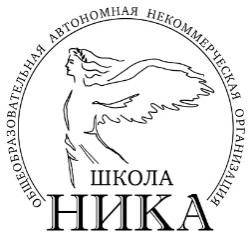 ОБЩЕОБРАЗОВАТЕЛЬНАЯ АВТОНОМНАЯ НЕКОММЕРЧЕСКАЯ ОРГАНИЗАЦИЯ ШКОЛА «НИКА»117303 г. Москва,  Малая Юшуньская, д.4телефон (495) 587-49-64  е-mail: nou@nika-school.ruОГРН 1167700052079 ИНН/КПП 7727282640/ 772701001 ОКПО  41114158 р/с 40703810138110001621 в ПАО «Сбербанк России» г. Москвык/с 30101810400000000225 БИК 044525225ОБЩЕОБРАЗОВАТЕЛЬНАЯ АВТОНОМНАЯ НЕКОММЕРЧЕСКАЯ ОРГАНИЗАЦИЯ ШКОЛА «НИКА»117303 г. Москва,  Малая Юшуньская, д.4телефон (495) 587-49-64  е-mail: nou@nika-school.ruОГРН 1167700052079 ИНН/КПП 7727282640/ 772701001 ОКПО  41114158 р/с 40703810138110001621 в ПАО «Сбербанк России» г. Москвык/с 30101810400000000225 БИК 044525225УТВЕРЖДЕНО:                                                                              Директор ОАНО Школа «НИКА»           ______________   И.А. Рублева                                                                                      Приказ № ___ от ________2021 г.УТВЕРЖДЕНО:                                                                              Директор ОАНО Школа «НИКА»           ______________   И.А. Рублева                                                                                      Приказ № ___ от ________2021 г.«___» ________ 202_ года /ПодписьРасшифровка«___» ________ 202_ года /ПодписьРасшифровкаМероприятиемесяцОтветственныеМастер-класс «Как подготовить исследовательскую работу»сентябрьМамедова Е.Г.Мастер-класс «Секреты оформления книжной обложки»сентябрьБабинцева Е.В.Мастер-класс «Работа над афишей спектакля»сентябрьБабинцева Е.В.Мастер-класс «Как снимается буктрейлер»сентябрьМаратканова И.М.Мастер-класс «Авторский стиль»октябрьЖеребцова Н.Н.Лекция-презентация «Поэзия и малая проза И.С. Тургенева» для 5-8 классовоктябрьОсмоловский М.В.Лекция-презентация «Тургенев знакомый и незнакомый» для 9-11 классовоктябрьОсмоловский М.В. Конкурс выразительного чтения фрагментов произведений И.С. Тургенева и Ф.М. Достоевскогооктябрь Пряхина Е.А.Тхоренко Т.А.Конкурс переводчиков тургеневских произведенийоктябрьСвиридова А.А. совместно с учителями иностранных языковИнсценировка по произведениям И.С. ТургеневаноябрьПряхина Е.А.Лекция-презентация «Пророк духа» к 200-летнему юбилею Ф.М. ДостоевскогоноябрьОсмоловский М.В.Конкурс иллюстраций к произведениям И.С. Тургенева и Ф.М. Достоевскогоноябрьучителя литературы совместно с тьюторамиКонкурс литературного творчества учащихся, посвящённый произведениям И.С. Тургенева и Ф.М. ДостоевскогодекабрьГорнякова Т.А. Консультации руководителей проектных и исследовательских работ учащихся по творчеству И.С. Тургенева и Ф.М. Достоевскогодекабрьучителя русского языка и литературыТургеневский турнир: интеллектуальная иградекабрьОсмоловский М.В.